أ)التعريف بالمقرر الدراسي ومعلومات عامة عنه :ب) الأهداف: ج) توصيف المقرر الدراسي (ملاحظة: ينبغي إرفاق توصيف عام في الاستمارة المستخدمة في النشرة التعريفية أو الدليل ).  د. الدعم الطلابي:هـ . مصادر التعلم:و . المرافق اللازمة:ز.  تقييم المقرر الدراسي وعمليات تطويره توصيف مقررأحكام الالتزام وحدة الجودة والاعتماد الأكاديميكلية الدراسات القضائية والأنظمة قسم الأنظمة 1434 / 1435نموذج توصيف مقرر دراسيتوصيف مقررأحكام الالتزام وحدة الجودة والاعتماد الأكاديميكلية الدراسات القضائية والأنظمة قسم الأنظمة 1434 / 1435نموذج توصيف مقرر دراسيتوصيف مقررأحكام الالتزام وحدة الجودة والاعتماد الأكاديميكلية الدراسات القضائية والأنظمة قسم الأنظمة 1434 / 1435نموذج توصيف مقرر دراسيالمؤسسة:  جامعة أم القرى.		الكلية/القسم  :الدراسات القضائية والأنظمة.   قسم الأنظمةاسم ورمز المقرر الدراسي:أحكام الالتزام  - 2- 5502161عدد الساعات المعتمدة:  2البرنامج أو البرامج الذي يقدم ضمنه المقرر الدراسي. البكالوريوس(في حال وجود مقرر اختياري عام في عدة برامج, بيّن هذا بدلاً من إعداد قائمة بهذه البرامج)اسم عضو هيئة التدريس المسؤول عن المقرر الدراسي:: حسب الجدول الدراسيالسنة أو المستوى الأكاديمي الذي يعطى فيه المقرر الدراسي: المستوى الخامسالمتطلبات السابقة لهذا المقرر(إن وجدت): المدخل لدراسة الأنظمة , مصادر الالتزام   المتطلبات الآنية لهذا المقرر (إن وجدت): لا ينطبقموقع تقديم المقرر إن لم يكن داخل المبنى الرئيس للمؤسسة التعليمية: لا ينطبق1- وصف موجز لنتائج التعلم الأساسية للطلبة المسجلين في المقرر:يهدف المقرر إلى أن يحقق الطالب النتائج الآتية:               1- يقارن بين الالتزام الطبيعي والالتزام المدني.2- يشرح شروط  التنفيذ الجبري للالتزام.3- يدرك متى يتم  اللجؤ للتنفيذ بمقابل( التعويض).4-  ينمي قدرته على تحديد الوسائل التي تكفل تنفيذ الالتزام في أموال المدين.5- القدرة على التفريق بين الدعوى غير المباشرة ودعوى وقف نفاذ تصرفات المدين       ودعوى الصورية .6- كيف يتم الحجر على المدين المفلس .7 - يحدد أوصاف الالتزام.6-  يبين كيفية انتقال الالتزام.7 - يكتسب مهارة تحديد طرق طرق انقضاء الالتزام.2- صف بإيجاز أية خطط يتم تنفيذها لتطوير وتحسين  المقرر الدراسي . (مثل الاستخدام المتزايد لتقنية المعلومات أو مراجع الإنترنت، والتغييرات في  المحتوى كنتيجة للأبحاث الجديدة في مجال الدراسة). مراجعة المقرر دوريا لإضافة ما  يتواكب  من مستجدات  في الواقع .الاستفادة من تقنيات التعلم الحديثة مثل الإنترنت وتكنولوجيا المعلومات.1-الموضوعات التي  ينبغي تناولها:1-الموضوعات التي  ينبغي تناولها:1-الموضوعات التي  ينبغي تناولها:قائمة الموضوعاتعدد الأسابيعساعات التدريس - التعريف بالالتزام الطبيعي، والالتزام المدني . - التنفيذ العيني للالتزام  تعريفهl,موضوعه شروطه.13وسائل حمل المدين على التنفيذ العيني- الغرامة التهديدية، الإكراه البدني.13التنفيذ عن طريق التعويض –الأعذار:تعريفه، ضرورته، كيفيته، آثاره.الشرط الجزائي. التعويض القانوني. ما يكفل تنفيذ الالتزام في أموال المدين.24وسائل ضمان تنفيذ الالتزام – دعوى المطالبة بحقوق المدين – دعوى وقف نفاذ تصرفات المدين – دعوى الصورية 24– الحجر على المدين المفلس – الحق في الحبس13أوصاف الالتزام : الشرط: تعريفه، خصائصه. آثار الشرط, الأجل:    تعريفه، خصائصه، آثاره.13تعدد محل الالتزام – الالتزام التخييري – الالتزام البدلي - تعدد طرفي الالتزام دون تضامن13– تضامن الدائنين أو المدينين  -الالتزام الغير قابل للانقسام13انتقال الالتزام – حوالة الحق – حوالة الدين13- انقضاء الالتزام : طرق الوفاء , الوفاء البسيط، الوفاء مع الحلو ل.      12الوفاء بمقابل، التجديد والإنابة.المقاصة اتحاد الذمة، الإبراء من الدين.     12استحالة التنفيذ. التقادم المسقط: تعريفه .مدد التقادم . إعمال التقادم وأثره .12المجموع الكلي 14282-مكونات المقرر الدراسي (إجمالي عدد ساعات التدريس لكل فصل دراسي): 		2-مكونات المقرر الدراسي (إجمالي عدد ساعات التدريس لكل فصل دراسي): 		2-مكونات المقرر الدراسي (إجمالي عدد ساعات التدريس لكل فصل دراسي): 		2-مكونات المقرر الدراسي (إجمالي عدد ساعات التدريس لكل فصل دراسي): 		2-مكونات المقرر الدراسي (إجمالي عدد ساعات التدريس لكل فصل دراسي): 		2-مكونات المقرر الدراسي (إجمالي عدد ساعات التدريس لكل فصل دراسي): 		2-مكونات المقرر الدراسي (إجمالي عدد ساعات التدريس لكل فصل دراسي): 		2-مكونات المقرر الدراسي (إجمالي عدد ساعات التدريس لكل فصل دراسي): 		المحاضرة:14المحاضرة:14مادة  الدرس:28المختبرلا ينطبقعملي/ميداني/      تدريبي1عملي/ميداني/      تدريبي1أخرى:اختبارات شهرية2أخرى:اختبارات شهرية23-ساعات دراسة خاصة إضافية/ساعات التعلم المتوقع أن يستوفيها الطالب أسبوعياً. (ينبغي أن يمثل هذا المتوسط لكل فصل دراسي وليس المطلوب لكل أسبوع): لا ينطبق3-ساعات دراسة خاصة إضافية/ساعات التعلم المتوقع أن يستوفيها الطالب أسبوعياً. (ينبغي أن يمثل هذا المتوسط لكل فصل دراسي وليس المطلوب لكل أسبوع): لا ينطبق3-ساعات دراسة خاصة إضافية/ساعات التعلم المتوقع أن يستوفيها الطالب أسبوعياً. (ينبغي أن يمثل هذا المتوسط لكل فصل دراسي وليس المطلوب لكل أسبوع): لا ينطبق3-ساعات دراسة خاصة إضافية/ساعات التعلم المتوقع أن يستوفيها الطالب أسبوعياً. (ينبغي أن يمثل هذا المتوسط لكل فصل دراسي وليس المطلوب لكل أسبوع): لا ينطبق3-ساعات دراسة خاصة إضافية/ساعات التعلم المتوقع أن يستوفيها الطالب أسبوعياً. (ينبغي أن يمثل هذا المتوسط لكل فصل دراسي وليس المطلوب لكل أسبوع): لا ينطبق3-ساعات دراسة خاصة إضافية/ساعات التعلم المتوقع أن يستوفيها الطالب أسبوعياً. (ينبغي أن يمثل هذا المتوسط لكل فصل دراسي وليس المطلوب لكل أسبوع): لا ينطبق3-ساعات دراسة خاصة إضافية/ساعات التعلم المتوقع أن يستوفيها الطالب أسبوعياً. (ينبغي أن يمثل هذا المتوسط لكل فصل دراسي وليس المطلوب لكل أسبوع): لا ينطبق3-ساعات دراسة خاصة إضافية/ساعات التعلم المتوقع أن يستوفيها الطالب أسبوعياً. (ينبغي أن يمثل هذا المتوسط لكل فصل دراسي وليس المطلوب لكل أسبوع): لا ينطبق4-تطوير نتائج التعلم في  مختلف مجالات التعلم  بيّن لكل من مجالات التعلم المبينة أدناه ما يلي: موجز سريع للمعارف أو المهارات التي يسعى المقرر الدراسي إلى تنميتها. توصيف لاستراتيجيات التدريس المستخدمة في  المقرر الدراسي بغية تطوير تلك المعارف أو المهارات. الطرق المتبعة لتقويم الطالب في المقرر الدراسي لتقييم نتائج التعلم في هذا المجال الدراسي.  4-تطوير نتائج التعلم في  مختلف مجالات التعلم  بيّن لكل من مجالات التعلم المبينة أدناه ما يلي: موجز سريع للمعارف أو المهارات التي يسعى المقرر الدراسي إلى تنميتها. توصيف لاستراتيجيات التدريس المستخدمة في  المقرر الدراسي بغية تطوير تلك المعارف أو المهارات. الطرق المتبعة لتقويم الطالب في المقرر الدراسي لتقييم نتائج التعلم في هذا المجال الدراسي.  4-تطوير نتائج التعلم في  مختلف مجالات التعلم  بيّن لكل من مجالات التعلم المبينة أدناه ما يلي: موجز سريع للمعارف أو المهارات التي يسعى المقرر الدراسي إلى تنميتها. توصيف لاستراتيجيات التدريس المستخدمة في  المقرر الدراسي بغية تطوير تلك المعارف أو المهارات. الطرق المتبعة لتقويم الطالب في المقرر الدراسي لتقييم نتائج التعلم في هذا المجال الدراسي.  4-تطوير نتائج التعلم في  مختلف مجالات التعلم  بيّن لكل من مجالات التعلم المبينة أدناه ما يلي: موجز سريع للمعارف أو المهارات التي يسعى المقرر الدراسي إلى تنميتها. توصيف لاستراتيجيات التدريس المستخدمة في  المقرر الدراسي بغية تطوير تلك المعارف أو المهارات. الطرق المتبعة لتقويم الطالب في المقرر الدراسي لتقييم نتائج التعلم في هذا المجال الدراسي.  4-تطوير نتائج التعلم في  مختلف مجالات التعلم  بيّن لكل من مجالات التعلم المبينة أدناه ما يلي: موجز سريع للمعارف أو المهارات التي يسعى المقرر الدراسي إلى تنميتها. توصيف لاستراتيجيات التدريس المستخدمة في  المقرر الدراسي بغية تطوير تلك المعارف أو المهارات. الطرق المتبعة لتقويم الطالب في المقرر الدراسي لتقييم نتائج التعلم في هذا المجال الدراسي.  4-تطوير نتائج التعلم في  مختلف مجالات التعلم  بيّن لكل من مجالات التعلم المبينة أدناه ما يلي: موجز سريع للمعارف أو المهارات التي يسعى المقرر الدراسي إلى تنميتها. توصيف لاستراتيجيات التدريس المستخدمة في  المقرر الدراسي بغية تطوير تلك المعارف أو المهارات. الطرق المتبعة لتقويم الطالب في المقرر الدراسي لتقييم نتائج التعلم في هذا المجال الدراسي.  4-تطوير نتائج التعلم في  مختلف مجالات التعلم  بيّن لكل من مجالات التعلم المبينة أدناه ما يلي: موجز سريع للمعارف أو المهارات التي يسعى المقرر الدراسي إلى تنميتها. توصيف لاستراتيجيات التدريس المستخدمة في  المقرر الدراسي بغية تطوير تلك المعارف أو المهارات. الطرق المتبعة لتقويم الطالب في المقرر الدراسي لتقييم نتائج التعلم في هذا المجال الدراسي.  4-تطوير نتائج التعلم في  مختلف مجالات التعلم  بيّن لكل من مجالات التعلم المبينة أدناه ما يلي: موجز سريع للمعارف أو المهارات التي يسعى المقرر الدراسي إلى تنميتها. توصيف لاستراتيجيات التدريس المستخدمة في  المقرر الدراسي بغية تطوير تلك المعارف أو المهارات. الطرق المتبعة لتقويم الطالب في المقرر الدراسي لتقييم نتائج التعلم في هذا المجال الدراسي.  أ . المعارف:                                                                                                                                                                                                                                                                                                                                                                    أ . المعارف:                                                                                                                                                                                                                                                                                                                                                                    أ . المعارف:                                                                                                                                                                                                                                                                                                                                                                    أ . المعارف:                                                                                                                                                                                                                                                                                                                                                                    أ . المعارف:                                                                                                                                                                                                                                                                                                                                                                    أ . المعارف:                                                                                                                                                                                                                                                                                                                                                                    أ . المعارف:                                                                                                                                                                                                                                                                                                                                                                    أ . المعارف:                                                                                                                                                                                                                                                                                                                                                                    1-توصيف للمعارف المراد اكتسابها:1- القدرة على التفريق بين الالتزام الطبيعي والالتزام المدني 2- القدرة على معرفة  شروط التنفيذ العيني الجبري2- القدرة على معرفة وسائل حمل المدين على التنفيذ العيني  3- معرفة كيفية حماية الضمان العام بأنواع الدعاوى المختلفة. 4- القدرة على تمييز أوصاف الالتزام وأحكامها .5- القدرة على إدراك أحكام تضامن الدائنين وأحكام تضامن المدينين .6- القدرة على فهم وسائل انتقال الالتزام.7- معرفة طرق انقضاء الالتزام .1-توصيف للمعارف المراد اكتسابها:1- القدرة على التفريق بين الالتزام الطبيعي والالتزام المدني 2- القدرة على معرفة  شروط التنفيذ العيني الجبري2- القدرة على معرفة وسائل حمل المدين على التنفيذ العيني  3- معرفة كيفية حماية الضمان العام بأنواع الدعاوى المختلفة. 4- القدرة على تمييز أوصاف الالتزام وأحكامها .5- القدرة على إدراك أحكام تضامن الدائنين وأحكام تضامن المدينين .6- القدرة على فهم وسائل انتقال الالتزام.7- معرفة طرق انقضاء الالتزام .1-توصيف للمعارف المراد اكتسابها:1- القدرة على التفريق بين الالتزام الطبيعي والالتزام المدني 2- القدرة على معرفة  شروط التنفيذ العيني الجبري2- القدرة على معرفة وسائل حمل المدين على التنفيذ العيني  3- معرفة كيفية حماية الضمان العام بأنواع الدعاوى المختلفة. 4- القدرة على تمييز أوصاف الالتزام وأحكامها .5- القدرة على إدراك أحكام تضامن الدائنين وأحكام تضامن المدينين .6- القدرة على فهم وسائل انتقال الالتزام.7- معرفة طرق انقضاء الالتزام .1-توصيف للمعارف المراد اكتسابها:1- القدرة على التفريق بين الالتزام الطبيعي والالتزام المدني 2- القدرة على معرفة  شروط التنفيذ العيني الجبري2- القدرة على معرفة وسائل حمل المدين على التنفيذ العيني  3- معرفة كيفية حماية الضمان العام بأنواع الدعاوى المختلفة. 4- القدرة على تمييز أوصاف الالتزام وأحكامها .5- القدرة على إدراك أحكام تضامن الدائنين وأحكام تضامن المدينين .6- القدرة على فهم وسائل انتقال الالتزام.7- معرفة طرق انقضاء الالتزام .1-توصيف للمعارف المراد اكتسابها:1- القدرة على التفريق بين الالتزام الطبيعي والالتزام المدني 2- القدرة على معرفة  شروط التنفيذ العيني الجبري2- القدرة على معرفة وسائل حمل المدين على التنفيذ العيني  3- معرفة كيفية حماية الضمان العام بأنواع الدعاوى المختلفة. 4- القدرة على تمييز أوصاف الالتزام وأحكامها .5- القدرة على إدراك أحكام تضامن الدائنين وأحكام تضامن المدينين .6- القدرة على فهم وسائل انتقال الالتزام.7- معرفة طرق انقضاء الالتزام .1-توصيف للمعارف المراد اكتسابها:1- القدرة على التفريق بين الالتزام الطبيعي والالتزام المدني 2- القدرة على معرفة  شروط التنفيذ العيني الجبري2- القدرة على معرفة وسائل حمل المدين على التنفيذ العيني  3- معرفة كيفية حماية الضمان العام بأنواع الدعاوى المختلفة. 4- القدرة على تمييز أوصاف الالتزام وأحكامها .5- القدرة على إدراك أحكام تضامن الدائنين وأحكام تضامن المدينين .6- القدرة على فهم وسائل انتقال الالتزام.7- معرفة طرق انقضاء الالتزام .1-توصيف للمعارف المراد اكتسابها:1- القدرة على التفريق بين الالتزام الطبيعي والالتزام المدني 2- القدرة على معرفة  شروط التنفيذ العيني الجبري2- القدرة على معرفة وسائل حمل المدين على التنفيذ العيني  3- معرفة كيفية حماية الضمان العام بأنواع الدعاوى المختلفة. 4- القدرة على تمييز أوصاف الالتزام وأحكامها .5- القدرة على إدراك أحكام تضامن الدائنين وأحكام تضامن المدينين .6- القدرة على فهم وسائل انتقال الالتزام.7- معرفة طرق انقضاء الالتزام .1-توصيف للمعارف المراد اكتسابها:1- القدرة على التفريق بين الالتزام الطبيعي والالتزام المدني 2- القدرة على معرفة  شروط التنفيذ العيني الجبري2- القدرة على معرفة وسائل حمل المدين على التنفيذ العيني  3- معرفة كيفية حماية الضمان العام بأنواع الدعاوى المختلفة. 4- القدرة على تمييز أوصاف الالتزام وأحكامها .5- القدرة على إدراك أحكام تضامن الدائنين وأحكام تضامن المدينين .6- القدرة على فهم وسائل انتقال الالتزام.7- معرفة طرق انقضاء الالتزام .2-استراتيجيات التدريس المستخدمة لتنمية تلك المعارف:            - المحاضرة           - البحوث والتقارير          - القراءات: مكتبية أو منزلية (كتب –  دوريات –  مواقع انترنت 2-استراتيجيات التدريس المستخدمة لتنمية تلك المعارف:            - المحاضرة           - البحوث والتقارير          - القراءات: مكتبية أو منزلية (كتب –  دوريات –  مواقع انترنت 2-استراتيجيات التدريس المستخدمة لتنمية تلك المعارف:            - المحاضرة           - البحوث والتقارير          - القراءات: مكتبية أو منزلية (كتب –  دوريات –  مواقع انترنت 2-استراتيجيات التدريس المستخدمة لتنمية تلك المعارف:            - المحاضرة           - البحوث والتقارير          - القراءات: مكتبية أو منزلية (كتب –  دوريات –  مواقع انترنت 2-استراتيجيات التدريس المستخدمة لتنمية تلك المعارف:            - المحاضرة           - البحوث والتقارير          - القراءات: مكتبية أو منزلية (كتب –  دوريات –  مواقع انترنت 2-استراتيجيات التدريس المستخدمة لتنمية تلك المعارف:            - المحاضرة           - البحوث والتقارير          - القراءات: مكتبية أو منزلية (كتب –  دوريات –  مواقع انترنت 2-استراتيجيات التدريس المستخدمة لتنمية تلك المعارف:            - المحاضرة           - البحوث والتقارير          - القراءات: مكتبية أو منزلية (كتب –  دوريات –  مواقع انترنت 2-استراتيجيات التدريس المستخدمة لتنمية تلك المعارف:            - المحاضرة           - البحوث والتقارير          - القراءات: مكتبية أو منزلية (كتب –  دوريات –  مواقع انترنت 3-طرق تقويم المعارف المكتسبة:- الاختبارات التحريرية- تقويم البحوث والتقارير- المناقشة  والمراجعة والحوار 3-طرق تقويم المعارف المكتسبة:- الاختبارات التحريرية- تقويم البحوث والتقارير- المناقشة  والمراجعة والحوار 3-طرق تقويم المعارف المكتسبة:- الاختبارات التحريرية- تقويم البحوث والتقارير- المناقشة  والمراجعة والحوار 3-طرق تقويم المعارف المكتسبة:- الاختبارات التحريرية- تقويم البحوث والتقارير- المناقشة  والمراجعة والحوار 3-طرق تقويم المعارف المكتسبة:- الاختبارات التحريرية- تقويم البحوث والتقارير- المناقشة  والمراجعة والحوار 3-طرق تقويم المعارف المكتسبة:- الاختبارات التحريرية- تقويم البحوث والتقارير- المناقشة  والمراجعة والحوار 3-طرق تقويم المعارف المكتسبة:- الاختبارات التحريرية- تقويم البحوث والتقارير- المناقشة  والمراجعة والحوار 3-طرق تقويم المعارف المكتسبة:- الاختبارات التحريرية- تقويم البحوث والتقارير- المناقشة  والمراجعة والحوار المهارات الإدراكية: المهارات الإدراكية: المهارات الإدراكية: المهارات الإدراكية: المهارات الإدراكية: المهارات الإدراكية: المهارات الإدراكية: المهارات الإدراكية: توصيف للمهارات الإدراكية المراد تنميتها: القدرة على تصنيف أنواع الالتزام وإدراك مدى توفر شروط التنفيذ بنوعيه الجبري وبمقابل .القدرة على تطبيق قواعد التنفيذ العيني والتنفيذ عن طريق التعويض.القدرة على التفريق بين أوصاف الالتزام وتنزيل الأحكام لكل نوع .القدرة على إدراك وسائل انقضاء الالتزام           توصيف للمهارات الإدراكية المراد تنميتها: القدرة على تصنيف أنواع الالتزام وإدراك مدى توفر شروط التنفيذ بنوعيه الجبري وبمقابل .القدرة على تطبيق قواعد التنفيذ العيني والتنفيذ عن طريق التعويض.القدرة على التفريق بين أوصاف الالتزام وتنزيل الأحكام لكل نوع .القدرة على إدراك وسائل انقضاء الالتزام           توصيف للمهارات الإدراكية المراد تنميتها: القدرة على تصنيف أنواع الالتزام وإدراك مدى توفر شروط التنفيذ بنوعيه الجبري وبمقابل .القدرة على تطبيق قواعد التنفيذ العيني والتنفيذ عن طريق التعويض.القدرة على التفريق بين أوصاف الالتزام وتنزيل الأحكام لكل نوع .القدرة على إدراك وسائل انقضاء الالتزام           توصيف للمهارات الإدراكية المراد تنميتها: القدرة على تصنيف أنواع الالتزام وإدراك مدى توفر شروط التنفيذ بنوعيه الجبري وبمقابل .القدرة على تطبيق قواعد التنفيذ العيني والتنفيذ عن طريق التعويض.القدرة على التفريق بين أوصاف الالتزام وتنزيل الأحكام لكل نوع .القدرة على إدراك وسائل انقضاء الالتزام           توصيف للمهارات الإدراكية المراد تنميتها: القدرة على تصنيف أنواع الالتزام وإدراك مدى توفر شروط التنفيذ بنوعيه الجبري وبمقابل .القدرة على تطبيق قواعد التنفيذ العيني والتنفيذ عن طريق التعويض.القدرة على التفريق بين أوصاف الالتزام وتنزيل الأحكام لكل نوع .القدرة على إدراك وسائل انقضاء الالتزام           توصيف للمهارات الإدراكية المراد تنميتها: القدرة على تصنيف أنواع الالتزام وإدراك مدى توفر شروط التنفيذ بنوعيه الجبري وبمقابل .القدرة على تطبيق قواعد التنفيذ العيني والتنفيذ عن طريق التعويض.القدرة على التفريق بين أوصاف الالتزام وتنزيل الأحكام لكل نوع .القدرة على إدراك وسائل انقضاء الالتزام           توصيف للمهارات الإدراكية المراد تنميتها: القدرة على تصنيف أنواع الالتزام وإدراك مدى توفر شروط التنفيذ بنوعيه الجبري وبمقابل .القدرة على تطبيق قواعد التنفيذ العيني والتنفيذ عن طريق التعويض.القدرة على التفريق بين أوصاف الالتزام وتنزيل الأحكام لكل نوع .القدرة على إدراك وسائل انقضاء الالتزام           توصيف للمهارات الإدراكية المراد تنميتها: القدرة على تصنيف أنواع الالتزام وإدراك مدى توفر شروط التنفيذ بنوعيه الجبري وبمقابل .القدرة على تطبيق قواعد التنفيذ العيني والتنفيذ عن طريق التعويض.القدرة على التفريق بين أوصاف الالتزام وتنزيل الأحكام لكل نوع .القدرة على إدراك وسائل انقضاء الالتزام           استراتيجيات التدريس المستخدمة لتنمية تلك المهارات:            -استعراض وقائع حادثة ومشاركة الطلاب في تنزيل أحكام الالتزام عليها .             - طرح نماذج من الوقائع وتطبيق أحكام الالتزام عليها .         - توضيحات وأمثلة تعطى في المحاضرة         - يتم تشجيع انتقال التعلم باستخدام أدوات التحليل في التطبيقات المختلفة ومن خلال المناقشة للتطبيقات المحتملة في المجالات الأخرى     استراتيجيات التدريس المستخدمة لتنمية تلك المهارات:            -استعراض وقائع حادثة ومشاركة الطلاب في تنزيل أحكام الالتزام عليها .             - طرح نماذج من الوقائع وتطبيق أحكام الالتزام عليها .         - توضيحات وأمثلة تعطى في المحاضرة         - يتم تشجيع انتقال التعلم باستخدام أدوات التحليل في التطبيقات المختلفة ومن خلال المناقشة للتطبيقات المحتملة في المجالات الأخرى     استراتيجيات التدريس المستخدمة لتنمية تلك المهارات:            -استعراض وقائع حادثة ومشاركة الطلاب في تنزيل أحكام الالتزام عليها .             - طرح نماذج من الوقائع وتطبيق أحكام الالتزام عليها .         - توضيحات وأمثلة تعطى في المحاضرة         - يتم تشجيع انتقال التعلم باستخدام أدوات التحليل في التطبيقات المختلفة ومن خلال المناقشة للتطبيقات المحتملة في المجالات الأخرى     استراتيجيات التدريس المستخدمة لتنمية تلك المهارات:            -استعراض وقائع حادثة ومشاركة الطلاب في تنزيل أحكام الالتزام عليها .             - طرح نماذج من الوقائع وتطبيق أحكام الالتزام عليها .         - توضيحات وأمثلة تعطى في المحاضرة         - يتم تشجيع انتقال التعلم باستخدام أدوات التحليل في التطبيقات المختلفة ومن خلال المناقشة للتطبيقات المحتملة في المجالات الأخرى     استراتيجيات التدريس المستخدمة لتنمية تلك المهارات:            -استعراض وقائع حادثة ومشاركة الطلاب في تنزيل أحكام الالتزام عليها .             - طرح نماذج من الوقائع وتطبيق أحكام الالتزام عليها .         - توضيحات وأمثلة تعطى في المحاضرة         - يتم تشجيع انتقال التعلم باستخدام أدوات التحليل في التطبيقات المختلفة ومن خلال المناقشة للتطبيقات المحتملة في المجالات الأخرى     استراتيجيات التدريس المستخدمة لتنمية تلك المهارات:            -استعراض وقائع حادثة ومشاركة الطلاب في تنزيل أحكام الالتزام عليها .             - طرح نماذج من الوقائع وتطبيق أحكام الالتزام عليها .         - توضيحات وأمثلة تعطى في المحاضرة         - يتم تشجيع انتقال التعلم باستخدام أدوات التحليل في التطبيقات المختلفة ومن خلال المناقشة للتطبيقات المحتملة في المجالات الأخرى     استراتيجيات التدريس المستخدمة لتنمية تلك المهارات:            -استعراض وقائع حادثة ومشاركة الطلاب في تنزيل أحكام الالتزام عليها .             - طرح نماذج من الوقائع وتطبيق أحكام الالتزام عليها .         - توضيحات وأمثلة تعطى في المحاضرة         - يتم تشجيع انتقال التعلم باستخدام أدوات التحليل في التطبيقات المختلفة ومن خلال المناقشة للتطبيقات المحتملة في المجالات الأخرى     استراتيجيات التدريس المستخدمة لتنمية تلك المهارات:            -استعراض وقائع حادثة ومشاركة الطلاب في تنزيل أحكام الالتزام عليها .             - طرح نماذج من الوقائع وتطبيق أحكام الالتزام عليها .         - توضيحات وأمثلة تعطى في المحاضرة         - يتم تشجيع انتقال التعلم باستخدام أدوات التحليل في التطبيقات المختلفة ومن خلال المناقشة للتطبيقات المحتملة في المجالات الأخرى     3- طرق تقويم المهارات الإدراكية لدى الطلاب:    - طرح الأسئلة الشفهية في المحاضرة    - الواجبات والتكليفات   - الاختبارات التحريرية     3- طرق تقويم المهارات الإدراكية لدى الطلاب:    - طرح الأسئلة الشفهية في المحاضرة    - الواجبات والتكليفات   - الاختبارات التحريرية     3- طرق تقويم المهارات الإدراكية لدى الطلاب:    - طرح الأسئلة الشفهية في المحاضرة    - الواجبات والتكليفات   - الاختبارات التحريرية     3- طرق تقويم المهارات الإدراكية لدى الطلاب:    - طرح الأسئلة الشفهية في المحاضرة    - الواجبات والتكليفات   - الاختبارات التحريرية     3- طرق تقويم المهارات الإدراكية لدى الطلاب:    - طرح الأسئلة الشفهية في المحاضرة    - الواجبات والتكليفات   - الاختبارات التحريرية     3- طرق تقويم المهارات الإدراكية لدى الطلاب:    - طرح الأسئلة الشفهية في المحاضرة    - الواجبات والتكليفات   - الاختبارات التحريرية     3- طرق تقويم المهارات الإدراكية لدى الطلاب:    - طرح الأسئلة الشفهية في المحاضرة    - الواجبات والتكليفات   - الاختبارات التحريرية     3- طرق تقويم المهارات الإدراكية لدى الطلاب:    - طرح الأسئلة الشفهية في المحاضرة    - الواجبات والتكليفات   - الاختبارات التحريرية     ج.  مهارات التعامل مع الآخرين و تحمل المسؤولية: ج.  مهارات التعامل مع الآخرين و تحمل المسؤولية: ج.  مهارات التعامل مع الآخرين و تحمل المسؤولية: ج.  مهارات التعامل مع الآخرين و تحمل المسؤولية: ج.  مهارات التعامل مع الآخرين و تحمل المسؤولية: ج.  مهارات التعامل مع الآخرين و تحمل المسؤولية: ج.  مهارات التعامل مع الآخرين و تحمل المسؤولية: ج.  مهارات التعامل مع الآخرين و تحمل المسؤولية: 1-وصف لمهارات العلاقات الشخصية والقدرة على تحمل المسؤولية المطلوب تطويرها: - القدرة على إتمام العمل من خلال فريق- القدرة على الحوار والمواجهة الإيجابية مع الأخر- القدرة على تقبل النقد والخلاف في الرأي- القدرة على تنفيذ تكليف فردي بشكل ذاتي1-وصف لمهارات العلاقات الشخصية والقدرة على تحمل المسؤولية المطلوب تطويرها: - القدرة على إتمام العمل من خلال فريق- القدرة على الحوار والمواجهة الإيجابية مع الأخر- القدرة على تقبل النقد والخلاف في الرأي- القدرة على تنفيذ تكليف فردي بشكل ذاتي1-وصف لمهارات العلاقات الشخصية والقدرة على تحمل المسؤولية المطلوب تطويرها: - القدرة على إتمام العمل من خلال فريق- القدرة على الحوار والمواجهة الإيجابية مع الأخر- القدرة على تقبل النقد والخلاف في الرأي- القدرة على تنفيذ تكليف فردي بشكل ذاتي1-وصف لمهارات العلاقات الشخصية والقدرة على تحمل المسؤولية المطلوب تطويرها: - القدرة على إتمام العمل من خلال فريق- القدرة على الحوار والمواجهة الإيجابية مع الأخر- القدرة على تقبل النقد والخلاف في الرأي- القدرة على تنفيذ تكليف فردي بشكل ذاتي1-وصف لمهارات العلاقات الشخصية والقدرة على تحمل المسؤولية المطلوب تطويرها: - القدرة على إتمام العمل من خلال فريق- القدرة على الحوار والمواجهة الإيجابية مع الأخر- القدرة على تقبل النقد والخلاف في الرأي- القدرة على تنفيذ تكليف فردي بشكل ذاتي1-وصف لمهارات العلاقات الشخصية والقدرة على تحمل المسؤولية المطلوب تطويرها: - القدرة على إتمام العمل من خلال فريق- القدرة على الحوار والمواجهة الإيجابية مع الأخر- القدرة على تقبل النقد والخلاف في الرأي- القدرة على تنفيذ تكليف فردي بشكل ذاتي1-وصف لمهارات العلاقات الشخصية والقدرة على تحمل المسؤولية المطلوب تطويرها: - القدرة على إتمام العمل من خلال فريق- القدرة على الحوار والمواجهة الإيجابية مع الأخر- القدرة على تقبل النقد والخلاف في الرأي- القدرة على تنفيذ تكليف فردي بشكل ذاتي1-وصف لمهارات العلاقات الشخصية والقدرة على تحمل المسؤولية المطلوب تطويرها: - القدرة على إتمام العمل من خلال فريق- القدرة على الحوار والمواجهة الإيجابية مع الأخر- القدرة على تقبل النقد والخلاف في الرأي- القدرة على تنفيذ تكليف فردي بشكل ذاتي2-استراتيجيات التعليم المستخدمة في تطوير هذه المهارات:1- العمل داخل المحاضرة كفريق عمل 2 – المناقشة والحوار والمشاركة الدائمة 3 – أعمال تحريرية 4 _ اختبارات تحريرية في المقرر 5 _ المراجعة الدائمة في كل محاضرة لما سبقت دراسته.2-استراتيجيات التعليم المستخدمة في تطوير هذه المهارات:1- العمل داخل المحاضرة كفريق عمل 2 – المناقشة والحوار والمشاركة الدائمة 3 – أعمال تحريرية 4 _ اختبارات تحريرية في المقرر 5 _ المراجعة الدائمة في كل محاضرة لما سبقت دراسته.2-استراتيجيات التعليم المستخدمة في تطوير هذه المهارات:1- العمل داخل المحاضرة كفريق عمل 2 – المناقشة والحوار والمشاركة الدائمة 3 – أعمال تحريرية 4 _ اختبارات تحريرية في المقرر 5 _ المراجعة الدائمة في كل محاضرة لما سبقت دراسته.2-استراتيجيات التعليم المستخدمة في تطوير هذه المهارات:1- العمل داخل المحاضرة كفريق عمل 2 – المناقشة والحوار والمشاركة الدائمة 3 – أعمال تحريرية 4 _ اختبارات تحريرية في المقرر 5 _ المراجعة الدائمة في كل محاضرة لما سبقت دراسته.2-استراتيجيات التعليم المستخدمة في تطوير هذه المهارات:1- العمل داخل المحاضرة كفريق عمل 2 – المناقشة والحوار والمشاركة الدائمة 3 – أعمال تحريرية 4 _ اختبارات تحريرية في المقرر 5 _ المراجعة الدائمة في كل محاضرة لما سبقت دراسته.2-استراتيجيات التعليم المستخدمة في تطوير هذه المهارات:1- العمل داخل المحاضرة كفريق عمل 2 – المناقشة والحوار والمشاركة الدائمة 3 – أعمال تحريرية 4 _ اختبارات تحريرية في المقرر 5 _ المراجعة الدائمة في كل محاضرة لما سبقت دراسته.2-استراتيجيات التعليم المستخدمة في تطوير هذه المهارات:1- العمل داخل المحاضرة كفريق عمل 2 – المناقشة والحوار والمشاركة الدائمة 3 – أعمال تحريرية 4 _ اختبارات تحريرية في المقرر 5 _ المراجعة الدائمة في كل محاضرة لما سبقت دراسته.2-استراتيجيات التعليم المستخدمة في تطوير هذه المهارات:1- العمل داخل المحاضرة كفريق عمل 2 – المناقشة والحوار والمشاركة الدائمة 3 – أعمال تحريرية 4 _ اختبارات تحريرية في المقرر 5 _ المراجعة الدائمة في كل محاضرة لما سبقت دراسته.3-طرق تقويم مهارات التعامل مع الآخرين والقدرة على تحمل المسؤولية لدى الطلاب:3-طرق تقويم مهارات التعامل مع الآخرين والقدرة على تحمل المسؤولية لدى الطلاب:3-طرق تقويم مهارات التعامل مع الآخرين والقدرة على تحمل المسؤولية لدى الطلاب:3-طرق تقويم مهارات التعامل مع الآخرين والقدرة على تحمل المسؤولية لدى الطلاب:3-طرق تقويم مهارات التعامل مع الآخرين والقدرة على تحمل المسؤولية لدى الطلاب:3-طرق تقويم مهارات التعامل مع الآخرين والقدرة على تحمل المسؤولية لدى الطلاب:3-طرق تقويم مهارات التعامل مع الآخرين والقدرة على تحمل المسؤولية لدى الطلاب:3-طرق تقويم مهارات التعامل مع الآخرين والقدرة على تحمل المسؤولية لدى الطلاب:د. مهارات التواصل، وتقنية المعلومات، والمهارات العددية:  د. مهارات التواصل، وتقنية المعلومات، والمهارات العددية:  د. مهارات التواصل، وتقنية المعلومات، والمهارات العددية:  د. مهارات التواصل، وتقنية المعلومات، والمهارات العددية:  د. مهارات التواصل، وتقنية المعلومات، والمهارات العددية:  د. مهارات التواصل، وتقنية المعلومات، والمهارات العددية:  د. مهارات التواصل، وتقنية المعلومات، والمهارات العددية:  د. مهارات التواصل، وتقنية المعلومات، والمهارات العددية:  1-توصيف للمهارات المراد تنميتها في هذا المجال:- القدرة على التحليل لوقائع الالتزام المختلفة استخدام الحاسب الآلي وشبكة المعلومات في الوصول إلى نصوص الأنظمة  التي تتعلق بأحكام الالتزام 1-توصيف للمهارات المراد تنميتها في هذا المجال:- القدرة على التحليل لوقائع الالتزام المختلفة استخدام الحاسب الآلي وشبكة المعلومات في الوصول إلى نصوص الأنظمة  التي تتعلق بأحكام الالتزام 1-توصيف للمهارات المراد تنميتها في هذا المجال:- القدرة على التحليل لوقائع الالتزام المختلفة استخدام الحاسب الآلي وشبكة المعلومات في الوصول إلى نصوص الأنظمة  التي تتعلق بأحكام الالتزام 1-توصيف للمهارات المراد تنميتها في هذا المجال:- القدرة على التحليل لوقائع الالتزام المختلفة استخدام الحاسب الآلي وشبكة المعلومات في الوصول إلى نصوص الأنظمة  التي تتعلق بأحكام الالتزام 1-توصيف للمهارات المراد تنميتها في هذا المجال:- القدرة على التحليل لوقائع الالتزام المختلفة استخدام الحاسب الآلي وشبكة المعلومات في الوصول إلى نصوص الأنظمة  التي تتعلق بأحكام الالتزام 1-توصيف للمهارات المراد تنميتها في هذا المجال:- القدرة على التحليل لوقائع الالتزام المختلفة استخدام الحاسب الآلي وشبكة المعلومات في الوصول إلى نصوص الأنظمة  التي تتعلق بأحكام الالتزام 1-توصيف للمهارات المراد تنميتها في هذا المجال:- القدرة على التحليل لوقائع الالتزام المختلفة استخدام الحاسب الآلي وشبكة المعلومات في الوصول إلى نصوص الأنظمة  التي تتعلق بأحكام الالتزام 1-توصيف للمهارات المراد تنميتها في هذا المجال:- القدرة على التحليل لوقائع الالتزام المختلفة استخدام الحاسب الآلي وشبكة المعلومات في الوصول إلى نصوص الأنظمة  التي تتعلق بأحكام الالتزام 2-استراتيجيات التدريس المستخدمة لتنمية تلك المهارات:          - التدرب الجماعي في إطار فريق على التطبيقات العملية           2-استراتيجيات التدريس المستخدمة لتنمية تلك المهارات:          - التدرب الجماعي في إطار فريق على التطبيقات العملية           2-استراتيجيات التدريس المستخدمة لتنمية تلك المهارات:          - التدرب الجماعي في إطار فريق على التطبيقات العملية           2-استراتيجيات التدريس المستخدمة لتنمية تلك المهارات:          - التدرب الجماعي في إطار فريق على التطبيقات العملية           2-استراتيجيات التدريس المستخدمة لتنمية تلك المهارات:          - التدرب الجماعي في إطار فريق على التطبيقات العملية           2-استراتيجيات التدريس المستخدمة لتنمية تلك المهارات:          - التدرب الجماعي في إطار فريق على التطبيقات العملية           2-استراتيجيات التدريس المستخدمة لتنمية تلك المهارات:          - التدرب الجماعي في إطار فريق على التطبيقات العملية           2-استراتيجيات التدريس المستخدمة لتنمية تلك المهارات:          - التدرب الجماعي في إطار فريق على التطبيقات العملية           3-طرق تقويم المهارات العددية ومهارات التواصل لدى الطلاب:- تقويم التطبيقات العملية الفردية والجماعية- المناقشة والحوار3-طرق تقويم المهارات العددية ومهارات التواصل لدى الطلاب:- تقويم التطبيقات العملية الفردية والجماعية- المناقشة والحوار3-طرق تقويم المهارات العددية ومهارات التواصل لدى الطلاب:- تقويم التطبيقات العملية الفردية والجماعية- المناقشة والحوار3-طرق تقويم المهارات العددية ومهارات التواصل لدى الطلاب:- تقويم التطبيقات العملية الفردية والجماعية- المناقشة والحوار3-طرق تقويم المهارات العددية ومهارات التواصل لدى الطلاب:- تقويم التطبيقات العملية الفردية والجماعية- المناقشة والحوار3-طرق تقويم المهارات العددية ومهارات التواصل لدى الطلاب:- تقويم التطبيقات العملية الفردية والجماعية- المناقشة والحوار3-طرق تقويم المهارات العددية ومهارات التواصل لدى الطلاب:- تقويم التطبيقات العملية الفردية والجماعية- المناقشة والحوار3-طرق تقويم المهارات العددية ومهارات التواصل لدى الطلاب:- تقويم التطبيقات العملية الفردية والجماعية- المناقشة والحوارهـ. المهارات الحركية النفسية (إن وجدت):هـ. المهارات الحركية النفسية (إن وجدت):هـ. المهارات الحركية النفسية (إن وجدت):هـ. المهارات الحركية النفسية (إن وجدت):هـ. المهارات الحركية النفسية (إن وجدت):هـ. المهارات الحركية النفسية (إن وجدت):هـ. المهارات الحركية النفسية (إن وجدت):هـ. المهارات الحركية النفسية (إن وجدت):1-توصيف للمهارات الحركية النفسية المراد تنميتها ومستوى الأداء المطلوب:1-توصيف للمهارات الحركية النفسية المراد تنميتها ومستوى الأداء المطلوب:1-توصيف للمهارات الحركية النفسية المراد تنميتها ومستوى الأداء المطلوب:1-توصيف للمهارات الحركية النفسية المراد تنميتها ومستوى الأداء المطلوب:1-توصيف للمهارات الحركية النفسية المراد تنميتها ومستوى الأداء المطلوب:1-توصيف للمهارات الحركية النفسية المراد تنميتها ومستوى الأداء المطلوب:1-توصيف للمهارات الحركية النفسية المراد تنميتها ومستوى الأداء المطلوب:1-توصيف للمهارات الحركية النفسية المراد تنميتها ومستوى الأداء المطلوب:2-استراتيجيات التدريس المستخدمة لتنمية تلك المهارات:2-استراتيجيات التدريس المستخدمة لتنمية تلك المهارات:2-استراتيجيات التدريس المستخدمة لتنمية تلك المهارات:2-استراتيجيات التدريس المستخدمة لتنمية تلك المهارات:2-استراتيجيات التدريس المستخدمة لتنمية تلك المهارات:2-استراتيجيات التدريس المستخدمة لتنمية تلك المهارات:2-استراتيجيات التدريس المستخدمة لتنمية تلك المهارات:2-استراتيجيات التدريس المستخدمة لتنمية تلك المهارات:3-طرق تقويم المهارات الحركية النفسية لدى الطلاب:3-طرق تقويم المهارات الحركية النفسية لدى الطلاب:3-طرق تقويم المهارات الحركية النفسية لدى الطلاب:3-طرق تقويم المهارات الحركية النفسية لدى الطلاب:3-طرق تقويم المهارات الحركية النفسية لدى الطلاب:3-طرق تقويم المهارات الحركية النفسية لدى الطلاب:3-طرق تقويم المهارات الحركية النفسية لدى الطلاب:3-طرق تقويم المهارات الحركية النفسية لدى الطلاب:5. جدول مهام تقويم الطلاب خلال الفصل الدراسي:5. جدول مهام تقويم الطلاب خلال الفصل الدراسي:5. جدول مهام تقويم الطلاب خلال الفصل الدراسي:5. جدول مهام تقويم الطلاب خلال الفصل الدراسي:5. جدول مهام تقويم الطلاب خلال الفصل الدراسي:5. جدول مهام تقويم الطلاب خلال الفصل الدراسي:5. جدول مهام تقويم الطلاب خلال الفصل الدراسي:5. جدول مهام تقويم الطلاب خلال الفصل الدراسي:التقويممهمة التقويم (كتابة مقال، اختبار، مشروع جماعي، اختبار نهائي...الخ)مهمة التقويم (كتابة مقال، اختبار، مشروع جماعي، اختبار نهائي...الخ)مهمة التقويم (كتابة مقال، اختبار، مشروع جماعي، اختبار نهائي...الخ)مهمة التقويم (كتابة مقال، اختبار، مشروع جماعي، اختبار نهائي...الخ)الأسبوع المحدد لهالأسبوع المحدد لهنسبته من التقويم النهائي1الاختبار الفصلي الأولالاختبار الفصلي الأولالاختبار الفصلي الأولالاختبار الفصلي الأول6620%2الاختبار الفصلي الثانيالاختبار الفصلي الثانيالاختبار الفصلي الثانيالاختبار الفصلي الثاني121220%3الاختبار النهائيالاختبار النهائيالاختبار النهائيالاختبار النهائي151550%4أعمال تحريرية وبحثيةأعمال تحريرية وبحثيةأعمال تحريرية وبحثيةأعمال تحريرية وبحثيةخلال الفصلخلال الفصل10%5المجموع المجموع المجموع المجموع 100%1- تدابير تقديم أعضاء هيئة التدريس للاستشارات والإرشاد الأكاديمي للطالب (أذكر قدر الوقت الذي يتوقع أن يتواجد خلاله أعضاء هيئة التدريس لهذا الغرض في كل أسبوع).  _ الساعات المكتبية بواقع ساعتين أسبوعيا- الإشراف المباشر لعضو هيئة التدريس كمرشد أكاديمي على مجموعة من الطلاب - مشاركة عضو هيئة التدريس في أسبوع الإرشاد الأكاديمي في بداية كل فصل دراسي   1-الكتب المقررة المطلوبة:- د. محمود عبد الرحمن محمد: النظرية العامة للالتزامات - الجزء الثاني  أحكام الالتزام  - الطبعة الأولى -  دار النهضة العربية  2-المراجع الرئيسة:النظرية العامة للالتزامات – الجزء الثاني أحكام الالتزام – د محمد بن حسين الشامي ط 9 1429هـ .- د. محمد شكري سرور :موجز الأحكام العامة للالتزام  دار الفكر العربي  الطبعة الأولى 1984/1985م3-الكتب و المراجع التي يوصى بها (المجلات العلمية، التقارير،...الخ) (أرفق قائمة بها) :1- د. عبد الرازق أحمد السنهوري: الوسيط في شرح القانون المدني. المجلد الثاني  آثار الالتزام  دار النهضة العربية.2- د. جميل الشرقاوي: النظرية العامة للالتزامات - أحكام الالتزام - دار النهضة العربية 1992م.3- د. عبد الفتاح عبد الباقي :دروس في أحكام الالتزام .4-  د. عبد المنعم البدراوى: النظرية العامة للالتزامات - أحكام الالتزام –  1986م5- د. محمود جمال الدين ذكي : الوجيز في النظرية العامة للالتزامات – 1987م6- د. عبد الود ود يحيى: الموجز في النظرية العامة للالتزامات 1994م7-  د. حسام الدين كامل الأهواني: النظرية العامة للالتزامات  أحكام الالتزام – 1996م8- د. جلال محمد إبراهيم: النظرية العامة للالتزام - أحكام الالتزام – 2000م9- د. رمضان أبو السعود: أحكام الالتزام - دار المطبوعات الجامعية 1998م10- د. سعيد جبر: أحكام الالتزام -  دار النهضة العربية – 1999م 4-المراجع الإلكترونية، مواقع الإنترنت...الخ:- الموقع الإلكتروني لهيئة الخبراء بمجلس الوزراء في المملكة العربية السعودية.- الموقع الإلكتروني لمجلس الشورى في المملكة العربية السعودية.5-مواد تعليمية أخرى مثل البرامج المعتمدة على الحاسب الآلي/الأسطوانات المدمجة، والمعايير /اللوائح التنظيمية الفنية:- CD موسوعة الأنظمة بالمملكة العربية السعودية-  CDمدونة الأحكام القضائية .- يلزم توافر عدد 1 جهاز كمبيوتر في كل قاعة- يلزم توافر عدد 1 جهاز داتا شو في كل قاعةبيّن متطلبات  المقرر الدراسي  بما في ذلك حجم فصول الدراسة والمختبرات (أي: عدد المقاعد داخل الفصول الدراسية والمختبرات، وعدد أجهزة الحاسب الآلي المتاحة...إلخ).  - يلزم قاعتان دراسيتان أو أكثر تستوعب الواحدة منها على الأقل 60 طالب في ضوء الوضع الحالي للكلية- استخدام الحائل والسبورة العادية.- ألا يزيد عدد الطلاب عن 30 طالب في الشعبة.1-المباني (قاعات المحاضرات، المختبرات،...الخ):قاعة و يلزم قاعتان دراسيتان أو أكثر تستوعب الواحدة منها على الأقل 60 طالب في ضوء الوضع الحالي للكلية2-مصادر الحاسب الآلي:- تحتاج لعرض من خلال جهاز الكمبيوتر والبروجيكتور- تحتاج لاستخدام السبورة الذكية لتدريب الطلاب من خلالها ولتعليمهم على أحدث وسائل التقنية الحديثة.3-مصادر أخرى (حددها...مثل: الحاجة إلى تجهيزات مخبرية خاصة, أذكرها، أو أرفق قائمة بها):طابعة مركزية + سكانر + آلة تصوير مركزية1-استراتيجيات الحصول على التغذية الراجعة من الطلاب بخصوص فعالية التدريس :          - الاختبارات الفصلية والنهائية            - الاستبيانات            - الأبحاث2-استراتيجيات أخرى لتقييم عملية التدريس من قبل المدرس أو القسم :تقييم القسم السنوي            - استبيانات الجامعة والكلية والقسم            - المراجعة الدورية الداخلية للمقرر من قبل لجان التطوير بالكلية            - المراجعة الخارجية3-عمليات تطوير التدريس :              - إتباع توجيهات إدارة وأعضاء القسم حول تدريس المقرر            - الأخذ بتوصيات لجان المراجعة الداخلية والخارجية حول تدريس المقرر            - الأخذ بالملاحظات الموضوعية للطلاب المستفيدين حول محتوى المقرر وطرق تدريسه            - إقامة ورش العمل لاستعراض سبل تطوير المقرر4-عمليات التحقق من معايير الإنجاز لدى الطالب ( مثل: تدقيق تصحيح عينة من أعمال الطلبة بواسطة مدرسين  مستقلين، والتبادل بصورة دوريةً لتصحيح الاختبارات أو عينة من الواجبات مع طاقم تدريس من مؤسسة أخرى):تشكيل لجان فحص مستقلة من قبل القسم لا يشارك فيها أستاذ المادة لفحص كراسات الطلاب الذين يبدون شكوى ما من الاختبار أو عملية التصحيح أو تقييم الدرجات.5-صف إجراءات التخطيط للمراجعة الدورية لمدى فعالية  المقرر الدراسي والتخطيط لتطويرها:المقارنة بين المقرر المطروح من قبل الكلية مع المعتمد من قبل أقسام علمية مشابهة بالجامعات الأخرى- مراجعة توصيف المقرر بشكل دوري من قبل لجان التطوير بالكلية وأساتذة خارجيين.- تحديث مصادر التعلم للتأكد من مواكبتها لما يستجد في مجال التخصص.- عمل لقاءات دورية مع عينة من الطلاب لاستطلاع أرائهم حول المقرر.- الاستفادة من الإحصاءات التي تستخلص من نتائج الطلاب النهائية في تطوير المقرر.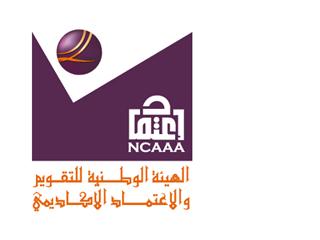 